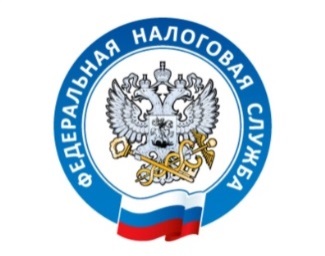 МЕЖРАЙОННАЯ ИФНС РОССИИ № 9ПО ТАМБОВСКОЙ ОБЛАСТИВНИМАНИЮ НАЛОГОПЛАТЕЛЬЩИКОВ!Межрайонная ИФНС России № 9 по Тамбовской области сообщает, что с 1 января 2021 года стартовала Декларационная кампания по налогу на доходы физических лиц (НДФЛ).Задекларировать доходы, полученные в 2020 году необходимо физическим лицам, которые продали имущество (находившееся в собственности менее минимального предельного срока владения), продали ценные бумаги, доли в уставном капитале, получили доходы от сдачи имущества в аренду, выиграли в лотерею или получили в дар имущество от лиц, не являющихся близкими родственниками.Также задекларировать доходы следует индивидуальным предпринимателям, занимающимся частной практикой нотариусам, адвокатам, учредившим адвокатские кабинеты и другим лицам, осуществляющим индивидуальную деятельность и иностранным гражданам.Обязанность по направлению декларации возникает и в том случае, если при выплате дохода налоговый агент не удержал НДФЛ и не сообщил об этом в налоговый орган. Если же налоговый агент выполнил эту обязанность, то налоговый орган направит налогоплательщику уведомление, на основании которого необходимо уплатить НДФЛ не позднее 1 декабря 2021 года.Представить декларацию о доходах 2020 года необходимо не позднее 30 апреля 2021 года. Сделать это можно онлайн через сервис «Личный кабинет налогоплательщика для физических лиц» на официальном сайте ФНС России, через многофункциональные центры предоставления государственных и муниципальных услуг (МФЦ), лично (через представителя по доверенности) в налоговый орган по месту учета, либо направив декларацию по почте.Предельный срок подачи декларации 30 апреля 2021 года не распространяется на получение налоговых вычетов. В этом случае направить декларацию можно в любое время в течение года.Уплатить НДФЛ, исчисленный в декларации, необходимо не позднее 15 июля 2021 года.Форма налоговой декларации по налогу на доходы физических лиц для декларирования доходов за 2020 год (форма 3-НДФЛ) изменена (приказ ФНС России от 28.08.2020 №ЕД-7-11/615@). Более подробную информацию можно получить по телефону Единого Контакт-центра ФНС России 8-800-222-2222.